I.- Create sentences using Present ContinuousCrear oraciones usando Present Continuous, es decir, deben escribir la acción que se ve de cada persona de la foto (del 1 al 5) usando Present Continuous (el primero lo escribiré de ejemplo)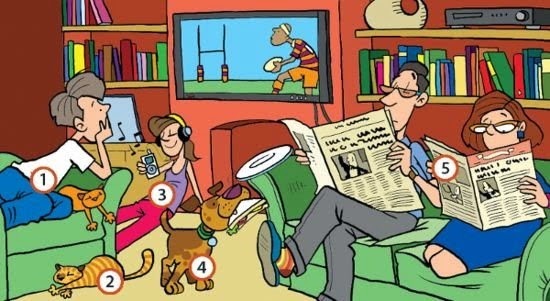 1.___HE IS WATCHING TELEVISION.______________________________________2.- _ THE CAT____________________________________________________________3.- _SHE__________________________________________________________________4.- _THE DOG____________________________________________________________5.-  THEY________________________________________________________________ESPERO QUE SE ENCUENTREN BIEN USTEDES Y SUS FAMILIAS, RECUERDEN TOMARSE UN TIEMPO PARA DISTRAERSE, ESCUCHAR SUS CANCIONES FAVORITAS, VER UNA SERIE, BAILAR.ORGANICEN SU TIEMPO PARA QUE PUEDAN CUMPLIR CON SUS RESPONSABILIDADES, YA QUE AL MENOS EN INGLÉS HAY BASTANTE ALUMNOS ATRASADOS CON LAS GUÍAS Y ESO ME PREOCUPA, UN ABRAZO DEAR STUDENTS.Asignatura: EnglishN° De La Guía: 10Título de la Guía: “WRITING PRESENT CONTINUOUS”Título de la Guía: “WRITING PRESENT CONTINUOUS”Objetivo de Aprendizaje (OA):   OA 14  Escribir una variedad de textos, como cuentos, , descripciones, utilizando los pasos del proceso de escritura (organizar ideas, redactar, revisar, editar, publicar), ocasionalmente con apoyo de acuerdo a un criterio de evaluación, recurriendo a herramientas como el procesador de textos y diccionario en línea.Objetivo de Aprendizaje (OA):   OA 14  Escribir una variedad de textos, como cuentos, , descripciones, utilizando los pasos del proceso de escritura (organizar ideas, redactar, revisar, editar, publicar), ocasionalmente con apoyo de acuerdo a un criterio de evaluación, recurriendo a herramientas como el procesador de textos y diccionario en línea.Nombre Docente: María Teresa Sanhueza C.Nombre Docente: María Teresa Sanhueza C.Nombre Estudiante:Curso: 1° Medio ¿Dudas? ¿Consultas? Me pueden enviar un e-mail a msanhueza@sanfernandocollege.cl de Lunes a Viernes de 9:00 a 18:00 hrs y yo aclararé sus dudas. Qq@@@@@@qqdfggooooRECUERDE AL ENVIAR SUS GUÍAS Y ACTIVIDADES PONER SU NOMBRE Y CURSO EN EL MAIL PARA ASÍ PODER IDENTIFICARLOS DE FORMA MÁS EFICAZ. PUEDEN TOMARLE UNA FOTO A SUS ACTIVIDADES PARA QUE SEA MAS SIMPLE ENVIARLAS.